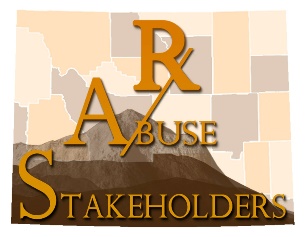 https://opa.hhs.gov/adolescent-health/substance-use-adolescence